公司代码：                                                  公司简称：Guangshen Railway Company Limited（于中华人民共和国注册成立之股份有限公司）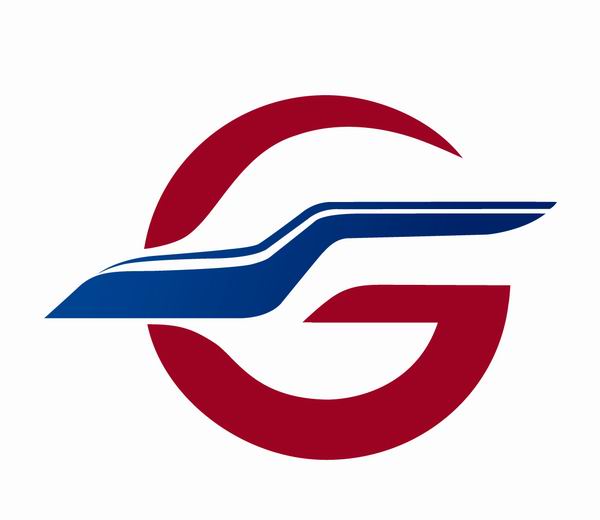 2019年第一季度报告(全文)2019年4月25日目录一、重要提示	3二、公司基本情况	3三、重要事项	5四、附录	5重要提示公司基本情况主要财务数据截止报告期末的股东总数、前十名股东、前十名流通股东（或无限售条件股东）持股情况表重要事项报告期内现金分红政策的执行情况    2019年3月27日，公司第八届董事会第十次会议审议通过了2018年度利润分配预案，董事会建议以2018年12月31日的总股本7,083,537,000股为基数，向全体股东派发2018年度末期现金股息每股人民币0.06元（含税），总额为人民币425,012,220元。该预案尚需提呈公司2018年度股东周年大会审议批准后方可实施。内部控制实施工作进展情况说明    报告期内，公司根据境内外证券监管机构对上市公司内部控制工作的有关要求，完成了2018年度内部控制评价工作并披露了《2018年度内部控制评价报告》，普华永道中天会计师事务所（特殊普通合伙）对公司财务报告相关内部控制有效性进行了审计，并出具了无保留意见的审计意见。上述报告均已在上交所网站（http://www.sse.com.cn）、联交所披露易网站（http://www.hkexnews.hk）及公司网站（http://www.gsrc.com）披露。附录财务报表